лента спиральная монтажная, ТМ «STEKKER», серии: SWBМодели: SWB-06, SWB-08, SWB-10, SWB-12, SWB-15, SWB-19, SWB-24Инструкция по эксплуатации и технический паспортНазначение изделия:Лента спиральная монтажная (далее – спираль) тм «Stekker» серии SWB предназначена для объединения электрических кабелей в трассы, вязки в жгуты, разводки проводов, а также защиты кабелей от трения и механических повреждений. Спираль позволяет аккуратно и надежно скреплять проводку внутри кабельных каналов, металлических лотков и распределительных шкафов.Технические характеристикиПравила использования:Перед использованием провести внешний осмотр на предмет нарушения формы.Объединяемые кабели должны быть отключены от сети. Ограничения в использовании  - Рабочая температура ленты составляет -20…+80°С.Требования безопасностиЛента трудновоспламеняема, горит при открытом огне и затухает при вынесении из пламени.  В процессе эксплуатации лента не выделяет вредных веществ.ХранениеХранение товара осуществляется в упаковке в сухом отапливаемом помещении при отсутствии химически агрессивной среды. ТранспортировкаПродукция в упаковке пригодна для транспортировки автомобильным, железнодорожным, морским или авиационным транспортом.УтилизацияПо окончании срока эксплуатации необходимо утилизировать в соответствии с правилами действующего законодательства РФ.СертификацияИзделие не подлежит обязательной сертификации.Информация об изготовителеСделано в Китае. Изготовитель: «NINGBO YUSING LIGHTING CO., LTD» Китай, No.1199, MINGGUANG RD.JIANGSHAN TOWN, NINGBO, CHINA/Нинбо Юсинг Лайтинг, Ко., № 1199, Минггуан Роуд, Цзяншань Таун, Нинбо, Китай. Филиалы завода-изготовителя: «Ningbo Yusing Electronics Co., LTD» Civil Industrial Zone, Pugen Village, Qiu’ai, Ningbo, China / ООО "Нингбо Юсинг Электроникс Компания", зона Цивил Индастриал, населенный пункт Пуген, Цюай, г. Нингбо, Китай; «Zheijiang MEKA Electric Co., Ltd» No.8 Canghai Road, Lihai Town, Binhai New City, Shaoxing, Zheijiang Province, China/«Чжецзян МЕКА Электрик Ко., Лтд» №8 Цанхай Роад, Лихай Таун, Бинхай Нью Сити, Шаосин, провинция Чжецзян, Китай. Уполномоченный представитель в РФ/Импортер: ООО «СИЛА СВЕТА» Россия, 117405, г. Москва, ул.Дорожная, д. 48, тел. +7(499)394-69-26.Дата изготовления нанесена на упаковку изделия в формате ММ.ГГГГ, где ММ – месяц изготовления, ГГГГ – год изготовления.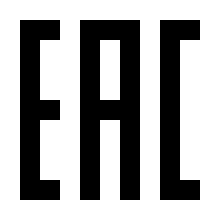 МодельSWB-06SWB-08SWB-10SWB-12SWB-15SWB-19SWB-24Артикул49280492814928249283492844928549286Диаметр внутренний d, мм467,59121520Диаметр внешний D, мм681012151924Ширина витка W, мм71111,4141518,220Диаметр обвязываемого пучка, мм4-506-607,5-609-6512-7515-10020-130Длина ленты в упаковке, м10101010101010Материал изделияПолиэтеленПолиэтеленПолиэтеленПолиэтеленПолиэтеленПолиэтеленПолиэтеленГабаритные размерыУказаны на упаковкеУказаны на упаковкеУказаны на упаковкеУказаны на упаковкеУказаны на упаковкеУказаны на упаковкеУказаны на упаковкеРабочая температура-20... +80°С-20... +80°С-20... +80°С-20... +80°С-20... +80°С-20... +80°С-20... +80°СКлиматическое исполнениеУХЛ5УХЛ5УХЛ5УХЛ5УХЛ5УХЛ5УХЛ5Цвет лентыБелыйБелыйБелыйБелыйБелыйБелыйБелыйСрок службы 20 лет20 лет20 лет20 лет20 лет20 лет20 лет